LEVEL : 2nd year (M.Eco) 						     TIMING: 1 hour.                    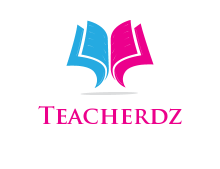  				             THE SECOND TERM TESTRead the text carefully then do the activities.Most of us are very used to the sounds we hear in everyday life. Loud music, the television, people talking on their phone, the traffic and even pets barking in the middle of the night. All of these have become a part of the urban culture and rarely disturb us. However, when the sound of the television keeps you from sleeping all night or the traffic starts to give you a headache, it stops becoming just noise and start turning into noise pollution. For many of us, the concept of pollution is limited to nature and resources. However, noise that tends to disrupt the natural rhythm of life makes for one solid pollutant.   	By definition, noise pollution takes place when there is either excessive amount of noise or an unpleasant sound that causes temporary disruption in the natural balance. This definition is usually applicable to sounds or noises that are unnatural in either their volume or their production. Our environment is such noisy  that it has become difficult to escape noise. Even electrical appliances at home have a constant hum or beeping sound. By and large, lack of urban planning increases the exposure to unwanted sounds. This is why understanding noise pollution is necessary to curb it in time.                       http://www.conserve-energy-future.com/causes-and-effects-of-noise-pollution. A.COMPREHENSION.The text is about …………………………….The causes of pollution.The protection of the environment.Noise pollution.Say whether the following statements are true or false.People are used to noise.Noise affects our  life positively.Any amount of sound is considered noise pollution.Noise is everywhere, we can do nothing about it.Answer the question according to the text. Where does noise come from?    How can noise affect the human? What is the definition of noise pollution?   Can we avoid noise existence in our life?B. TEXT EXPLORATION.Find in the text words that  are closest in meaning to the following words Animals §1 =…………… …………………      b) Continuous  §2 =…………………………………………Complete the following table .Rewrite sentence (b) so that it means the same as sentence ( a)Air pollution destroys the ozone layer.   The ozone layer ………………………………………………………………………………………………    Waste is thrown everywhere by people    People …………………………………………………………………………………………………………. Classify  the following words according to the number of their syllables Waste – garbage – water – deforestation -  excessive – noise   5-   Fill in  the gaps with the following words .          ( many – dangerous   -  substances   -  life )       Air Pollution is the most prominent and ……………..(1) …………….form of pollution. It occurs due to …………(2) ………….reasons. Excessive burning of fuel which is a necessity of our daily ………(3)……………….for cooking, driving and other industrial activities; releases a huge amount of chemical ………….(4)…………….in the air everyday; these pollute the air. VerbNounAdjective…………………………..…………………………….Polluted ………………………….Protection ………………………..Waste ………………………………………………………..1 syllable  2 syllables 3 or more syllables